與陳炳靖對話按照「訪問熱身工作紙」所擬定的方向，先打開以下連結，然後按表格的提示訪問陳炳靖。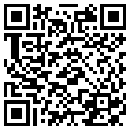 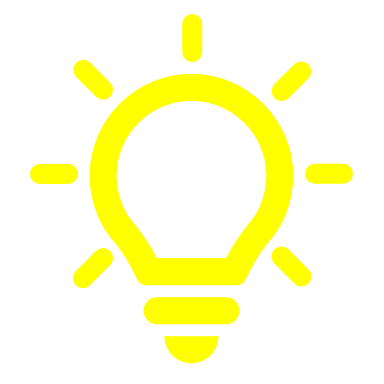 提問方向問題陳炳靖的回答訓練生涯1. 你在軍隊接受了多少年訓練？超過五年訓練生涯2. 你接受訓練的過程是怎樣的？在南昌同成都寶光寺接受6個月的軍訓訓練生涯3. 你隨後到哪裏接受訓練？在黃埔軍校接受了一年步兵科的訓練訓練生涯4. 空軍學員為甚麼要接受步兵科訓練？蔣介石下令空軍12期要接受陸軍訓練訓練生涯5. 你何時開始接受空軍訓練？在黃埔軍校、雲南接受飛行訓練訓練生涯6. 你在雲南接受訓練後，是否成為正式軍隊？在美國訓練完成才成為正式軍隊